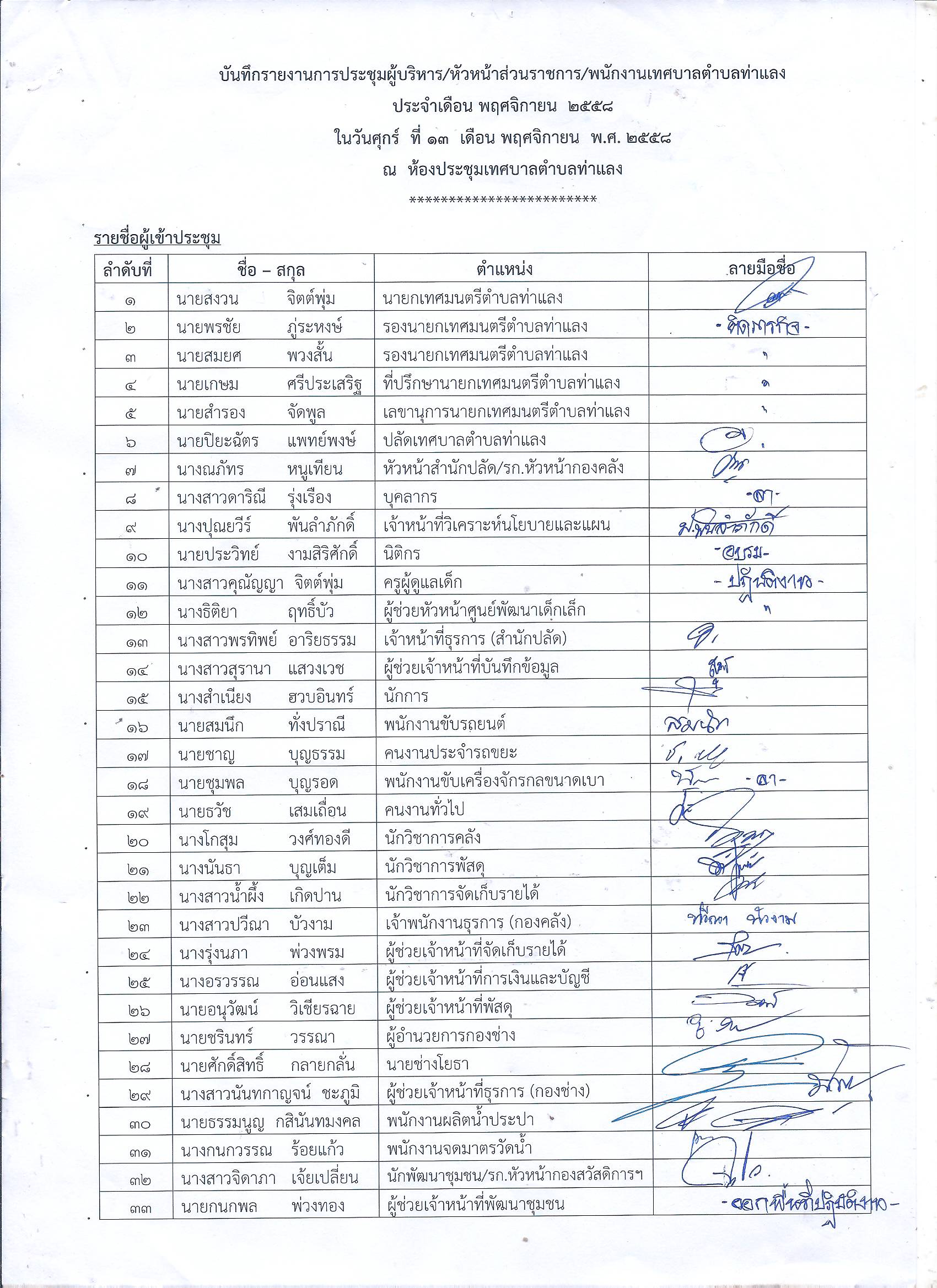 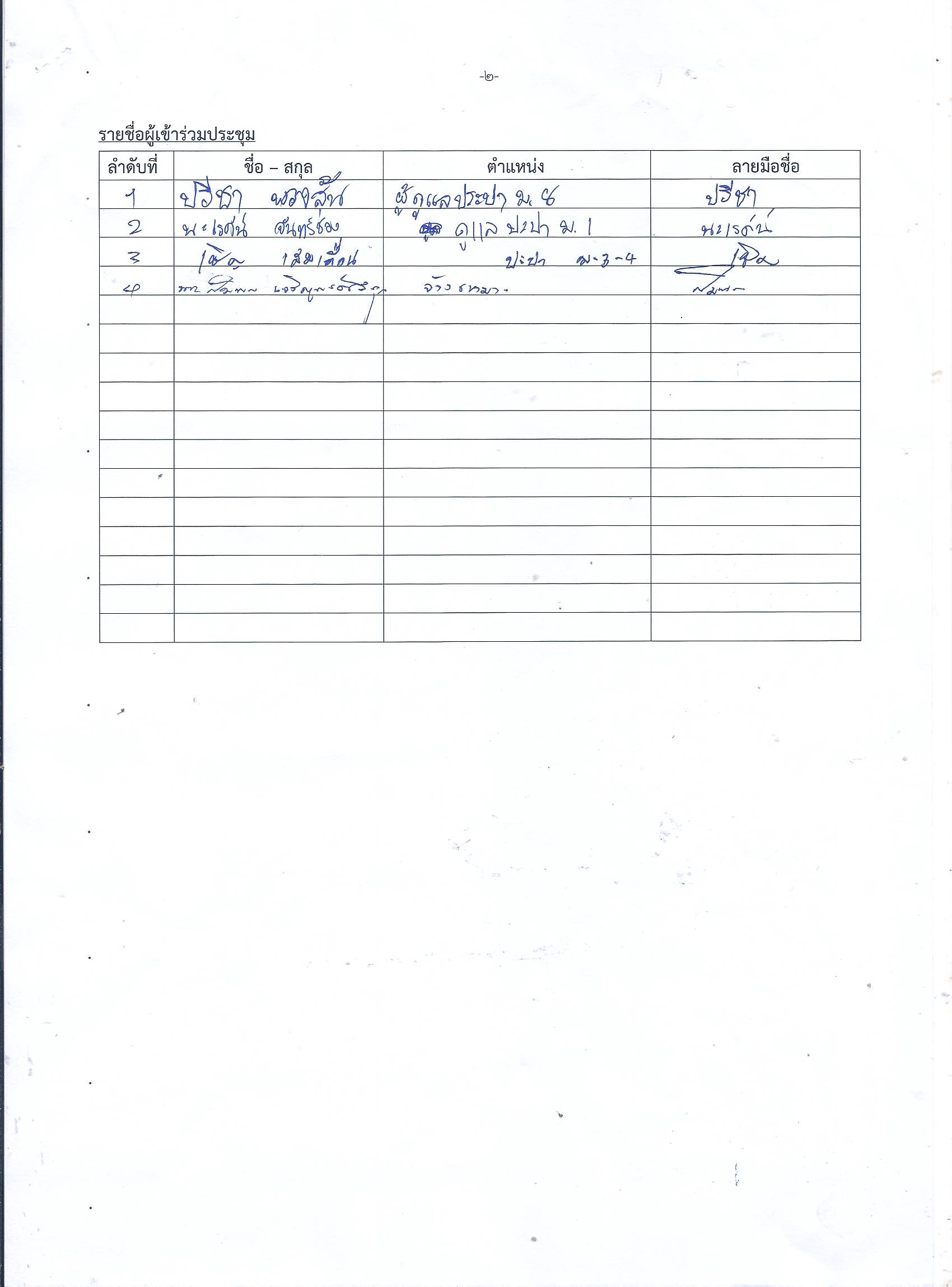 มาประชุมปรากฏตามบัญชีรายชื่อแนบท้ายจำนวน    37    คน  ผู้ไม่มาประชุม  ปรากฏตามบัญชีรายชื่อแนบท้าย ไปราชการ 1 คน  ลา 1  คน ติดภารกิจ   5  คน	เปิดประชุมเวลา  10.00  น.	เมื่อที่ประชุมพร้อมแล้ว  นายสงวน  จิตต์พุ่ม นายกเทศมนตรีตำบลท่าแลง  ทำหน้าที่ประธานในที่ประชุม  และ นางสาวพรทิพย์   อาริยธรรม  เจ้าหน้าที่ธุรการ   ทำหน้าที่ เลขานุการในที่ประชุม  โดยมีรายละเอียดต่าง ๆ ดังนี้ระเบียบวาระที่ 1	เรื่องที่ประธานแจ้งให้ที่ประชุมทราบประธาน				สวัสดี  ผู้บริหาร  ปลัดเทศบาล และพนักงาน  ลูกจ้างเทศบาลตำบลท่าแลง			ทุกท่าน วันนี้ มีหลายเรื่องที่จะแจ้งให้ทุกคนทราบ  ก่อนอื่น ขอให้ท่านปลัดฯ คน			ใหม่ได้กล่าวแนะนำตัว ให้ผู้เข้าประชุม ได้รู้จัก ขอเชิญครับนายปิยะฉัตร  แพทย์พงษ์	: สวัสดี ท่านนายกเทศมนตรี คณะผู้บริหาร  ข้าราชการ พนักงาน ลูกจ้าง   ปลัดเทศบาลฯ	เทศบาลตำบลท่าแลง ทุกท่าน  ผมนายปิยะฉัตร  แพทย์พงษ์  (เดิม) เป็น				ปลัดเทศบาลอยู่ที่ตำบลหนองจอกครับ ผมได้ปฏิบัติราชการที่สำนักงานเทศบาล			ตำบลหนองจอกมาเป็นระยะเวลาประมาณ 7 ปี และได้ขอโอน (ย้าย) มาที่เทศบาล			ตำบลท่าแลง แห่งนี้ สำหรับ 	แนวทางการดำเนินงานของผม คือ สนอง				นโยบายของท่านนายกฯ โดยไม่ขัด	ต่อระเบียบและกฏหมาย เพื่อจะได้พัฒนาตำบล			ท่าแลง ให้เจริญก้าวหน้าต่อไป  ในส่วนของข้าราชการ  พนักงาน เจ้าหน้าที่ทุกคน 			ขอให้ทำงานกันอย่างพี่อย่างน้อง มี	ข้อสงสัย จะสอบถามหรือจะปรึกษาหารือกันใน			เรื่องต่างๆ ผมยินดีทุกเรื่องครับ ที่ประชุม		รับทราบประธาน				: ต้องขอขอบคุณปลัดฯ มากครับ  ผมมีความยินดีเป็นอย่างยิ่ง ที่เราจะได้			มาร่วมทำงานไปด้วยกัน และหวังเป็นอย่างยิ่งว่า เราจะได้พัฒนาตำบลท่าแลง ให้เจริญ 			ก้าวหน้าต่อไประเบียบวาระที่ 2	เรื่องรับรองรายงานการประชุมครั้งที่ผ่านมามติที่ประชุม		มีมติด้วยเสียงเป็นเอกฉันท์ รับรองรายงานการประชุม เมื่อวันที่  17  ตุลาคม 2558ระเบียบวาระที่ 3	เรื่องเพื่อทราบและพิจารณาดำเนินการ (ข้อสั่งการฯ)ประธาน				:  ต่อไป ขอให้หัวหน้าสำนักปลัด ได้แจ้งข้อสั่งการต่างๆ ของอำเภอและ			จังหวัดให้ผู้เข้าประชุมรับทราบและถือเป็นแนวทางปฏิบัติ ต่อไป นางณภัทร  หนูเทียน		: สวัสดี ท่านนายกเทศมนตรี  ผู้บริหาร ปลัดเทศบาลฯ และเพื่อนข้าราชการ หัวหน้าสำนักปลัด	พนักงานทุกท่าน  ดิฉันขอแจ้งข้อราชการต่างๆ ดังต่อไปนี้ค่ะการรายงานผลการประหยัดพลังงาน  ประจำปีงบประมาณ พ.ศ.2558  -ขอความร่วมมือให้ทุกคนช่วยกันประหยัดพลังงาน  โดยให้ถือปฏิบัติตามมาตรการประหยัดพลังงาน ที่ทางเทศบาลฯ ได้ประกาศลดใช้พลังงานไว้ให้ทราบไปแล้วที่ประชุม		รับทราบ/ถือปฏิบัติการจัดงานวันที่ 5 ธันวา มหาราช “วันพ่อแห่งชาติ”ขอให้ผู้ที่มีหน้าที่ในการจัดประดับตกแต่งสถานที่ ให้ดำเนินการให้เรียบร้อย เหมือนทุกปีที่ประชุม		รับทราบ/ถือปฏิบัติการปรับปรุงมาตรฐานกลางการบริหารงานบุคคลส่วนท้องถิ่นเพื่อรองรับระบบแท่งองค์กรปกครองส่วนท้องถิ่นจะมีการปรับปรุงเข้าสู่ระบบแท่ง  โดยจะมีสายงานแบ่งออกเป็น 4 ประเภท คือ  ประเภททั่วไป  , วิชาการ, อำนวยการ,และบริหาร ซึงมีกำหนดปรับปรุงเข้าสู่ระบบแท่งในเดือนมกราคม  อาจจะต้องมีการเลื่อนออกไปเนื่องจากไม่ทันกำหนดที่ประชุม		รับทราบการมอบอำนาจด้านการบริหารงบประมาณจังหวัดเพชรบุรี แจ้งว่า กรมส่งเสริมการปกครองท้องถิ่นแจ้ง การมอบอำนาจด้านการบริหารงบประมาณให้แก่ผู้ว่าราชการจังหวัด ปฏิบัติราชการแทนอธิบดีกรมส่งเสริมการปกครองท้องถิ่น  ตามระเบียบว่าด้วยการบริหารงบประมาณ พ.ศ.2548 และที่แก้ไขเพิ่มเติม เพื่อให้เกิดความรวดเร็ว คล่องตัวในการปฏิบัติราชการตามหลักการบริหารกิจการบ้านเมืองที่ดี  จึงให้องค์กรปกครองส่วนท้องถิ่นดำเนินการตามหนังสือที่แนบมา โดยสามารถดาวน์โหลดรายละเอียดได้ที่เว็บไซด์ของสำนักงานท้องถิ่นจังหวัดเพชรบุรีที่ประชุม		รับทราบ			3.5 การติดตามประเมินผลการจัดบริการสาธารณะตามเกณฑ์ชี้วัดและค่าเป้าหมาย			ขั้นต่ำการจัดบริการสาธารณะของเทศบาล ฯ รอบที่ 3			- ตามที่ สปน. โดย สำนักงาน ก.ก.ถ.  ขอความร่วมมือเทศบาลดำเนินการตามขั้นตอน			และวิธีการประเมินตนเอง และดำเนินการบันทึกข้อมูลตามแบบติดตามประเมินผล ลง			ในโปรแกรมระบบประมวลผลเกณฑ์ชี้วัดและค่าเป้าหมายชั้นต่ำการจัดบริการ				สาธารณะขององค์กรปกครองส่วนท้องถิ่น  ซึ่งจะเปิดเข้าใช้งานระบบฯ  ได้ตั้งแต่			วันที่ 15 ตุลาคม 2558  เป็นต้นไป และให้ดำเนินการให้แล้วเสร็จภายในวันที่ 29 			มกราคม 2559 เพื่อดำเนินการประมวลผลในภาพรวม  ซึ่งข้อมูลดังกล่าวใช้เป็น			เกณฑ์ประกอบการพิจารณาการจัดสรรเงินอุดหนุน และรายงานคณะรัฐมนตรีทราบ			ต่อไป				ขอให้ เจ้าหน้าที่ธุรการ (สป.) ศึกษาข้อมูลวิธีการ และขั้นตอนในการ				บันทึกข้อมูลตามแบบติดตามประเมินผลฯ ซึ่งเป็นการดำเนินการ  ต่อเนื่องจาก รอบ			ที่ 2  ที่เคยทำ และรายงานผลให้ที่ประชุมสภาทราบ ภายหลังจากการจัดส่งผลการ			ประเมินตนเองให้สำนักงาน ก.ก.ถ.	แล้ว   นางสาวพรทิพย์  อาริยธรรม	:  แต่ดิฉัน ต้องขอความร่วมมือทุกกอง  ในการให้ข้อมูลภารกิจหน้าที่แต่ละเจ้าหน้าที่ธุรการ(สป.)	กอง เพื่อความถูกต้องและเป็นปัจจุบันด้วยค่ะ ที่ประชุม		รับทราบประธาน				: มีท่านใดจะเสนอเรื่องอื่นอีกหรือไม่...ถ้าไม่มี ผมขอปิดการประชุมขอบคุณ			ครับ.ปิดประชุมเวลา  12.00  น.					พรทิพย์	อาริยธรรม						(นางสาวพรทิพย์	   อาริยธรรม)  ผู้จดบันทึกการประชุม						เจ้าหน้าที่ธุรการ					สงวน           จิตต์พุ่ม					  (นายสงวน           จิตต์พุ่ม)  ผู้ตรวจรายงานการประชุม					   นายกเทศมนตรีตำบลท่าแลง